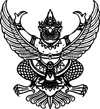 ที่  ปน 79403/228                                                                      องค์การบริหารส่วนตำบลสะนอ                                                                                                  อำเภอยะรัง  จังหวัดปัตตานีที่  ปน 79403/228                                                                      องค์การบริหารส่วนตำบลสะนอ                                                                                                  อำเภอยะรัง  จังหวัดปัตตานี                                                                  94160                                                                  94160                                                                 30 พฤศจิกายน 2563เรื่อง เชิญเสนอราคา โครงการก่อสร้างถนนคอนกรีตเสริมเหล็ก สายเปาะซูปา (เลียบคลอง)-ทุ่งนา (ลาฆอรายอ) หมู่ที่ ๒เรื่อง เชิญเสนอราคา โครงการก่อสร้างถนนคอนกรีตเสริมเหล็ก สายเปาะซูปา (เลียบคลอง)-ทุ่งนา (ลาฆอรายอ) หมู่ที่ ๒เรียน  ผู้ประกอบการเรียน  ผู้ประกอบการสิ่งที่ส่งมาด้วย รายละเอียดพัสดุและการยื่นข้อเสนอโดยวิธีคัดเลือกสิ่งที่ส่งมาด้วย รายละเอียดพัสดุและการยื่นข้อเสนอโดยวิธีคัดเลือก                 ด้วย องค์การบริหารส่วนตำบลสะนอ มีความประสงค์จะ จ้างก่อสร้างถนนคอนกรีตเสริมเหล็ก                 สายเปาะซูปา (เลียบคลอง)-ทุ่งนา (ลาฆอรายอ) หมู่ที่ ๒ โดยวิธีคัดเลือก โดยมีรายละเอียด ดังนี้                  ด้วย องค์การบริหารส่วนตำบลสะนอ มีความประสงค์จะ จ้างก่อสร้างถนนคอนกรีตเสริมเหล็ก                 สายเปาะซูปา (เลียบคลอง)-ทุ่งนา (ลาฆอรายอ) หมู่ที่ ๒ โดยวิธีคัดเลือก โดยมีรายละเอียด ดังนี้                  ด้วย องค์การบริหารส่วนตำบลสะนอ มีความประสงค์จะ จ้างก่อสร้างถนนคอนกรีตเสริมเหล็ก                 สายเปาะซูปา (เลียบคลอง)-ทุ่งนา (ลาฆอรายอ) หมู่ที่ ๒ โดยวิธีคัดเลือก โดยมีรายละเอียด ดังนี้                  ๑. รายการพัสดุที่ต้องการจ้าง 
                       โครงการก่อสร้างถนนคอนกรีตเสริมเหล็ก สายเปาะซูปา (เลียบคลอง)-ทุ่งนา (ลาฆอรายอ)                หมู่ที่ 2    ขนาดกว้าง 6.00 เมตร  ยาว 2,000 เมตร  หรือพื้นที่ไม่น้อยกว่า 12,000 ตารางเมตร (ตามแบบที่ อบต.กำหนด)                 ๑. รายการพัสดุที่ต้องการจ้าง 
                       โครงการก่อสร้างถนนคอนกรีตเสริมเหล็ก สายเปาะซูปา (เลียบคลอง)-ทุ่งนา (ลาฆอรายอ)                หมู่ที่ 2    ขนาดกว้าง 6.00 เมตร  ยาว 2,000 เมตร  หรือพื้นที่ไม่น้อยกว่า 12,000 ตารางเมตร (ตามแบบที่ อบต.กำหนด)                 ๑. รายการพัสดุที่ต้องการจ้าง 
                       โครงการก่อสร้างถนนคอนกรีตเสริมเหล็ก สายเปาะซูปา (เลียบคลอง)-ทุ่งนา (ลาฆอรายอ)                หมู่ที่ 2    ขนาดกว้าง 6.00 เมตร  ยาว 2,000 เมตร  หรือพื้นที่ไม่น้อยกว่า 12,000 ตารางเมตร (ตามแบบที่ อบต.กำหนด)                 ๒. วงเงินงบประมาณ ๙,๓๐๐,๐๐๐.๐๐ (เก้าล้านสามแสนบาทถ้วน)                  ๒. วงเงินงบประมาณ ๙,๓๐๐,๐๐๐.๐๐ (เก้าล้านสามแสนบาทถ้วน)                  ๒. วงเงินงบประมาณ ๙,๓๐๐,๐๐๐.๐๐ (เก้าล้านสามแสนบาทถ้วน)                  ๓. ราคากลาง ๙,๓๐๒,๑๔๓.๙๙ (เก้าล้านสามแสนสองพันหนึ่งร้อยสี่สิบสามบาทเก้าสิบเก้าสตางค์)                  ๓. ราคากลาง ๙,๓๐๒,๑๔๓.๙๙ (เก้าล้านสามแสนสองพันหนึ่งร้อยสี่สิบสามบาทเก้าสิบเก้าสตางค์)                  ๓. ราคากลาง ๙,๓๐๒,๑๔๓.๙๙ (เก้าล้านสามแสนสองพันหนึ่งร้อยสี่สิบสามบาทเก้าสิบเก้าสตางค์)                  ๔. คุณสมบัติของผู้เสนอราคา                 ๔. คุณสมบัติของผู้เสนอราคา                 ๔. คุณสมบัติของผู้เสนอราคา๔.๑    มีความสามารถตามกฎหมาย มีความสามารถตามกฎหมาย ๔.๒    ไม่เป็นบุคคลล้มละลาย ไม่เป็นบุคคลล้มละลาย ๔.๓    ไม่อยู่ระหว่างเลิกกิจการ ไม่อยู่ระหว่างเลิกกิจการ ๔.๔    ไม่เป็นบุคคลซึ่งอยู่ระหว่างถูกระงับการยื่นข้อเสนอหรือทำสัญญากับหน่วยงานของรัฐไว้ชั่วคราว เนื่องจากเป็นผู้ที่ไม่ผ่านเกณฑ์การประเมินผลการปฏิบัติงานของผู้ประกอบการตามระเบียบที่รัฐมนตรีว่าการกระทรวงการคลังกำหนดตามที่ประกาศเผยแพร่ในระบบเครือข่ายสารสนเทศของกรมบัญชีกลาง ไม่เป็นบุคคลซึ่งอยู่ระหว่างถูกระงับการยื่นข้อเสนอหรือทำสัญญากับหน่วยงานของรัฐไว้ชั่วคราว เนื่องจากเป็นผู้ที่ไม่ผ่านเกณฑ์การประเมินผลการปฏิบัติงานของผู้ประกอบการตามระเบียบที่รัฐมนตรีว่าการกระทรวงการคลังกำหนดตามที่ประกาศเผยแพร่ในระบบเครือข่ายสารสนเทศของกรมบัญชีกลาง ๔.๕    ไม่เป็นบุคคลซึ่งถูกระบุชื่อไว้ในบัญชีรายชื่อผู้ทิ้งงาน และได้แจ้งเวียนชื่อให้เป็นผู้ทิ้งงานของหน่วยงานของรัฐในระบบเครือข่ายสารสนเทศของกรมบัญชีกลาง ซึ่งรวมถึงนิติบุคคลที่ผู้ทิ้งงานเป็นหุ้นส่วนผู้จัดการ กรรมการผู้จัดการ ผู้บริหาร ผู้มีอำนาจในการดำเนินงานในกิจการของนิติบุคคลนั้นด้วย ไม่เป็นบุคคลซึ่งถูกระบุชื่อไว้ในบัญชีรายชื่อผู้ทิ้งงาน และได้แจ้งเวียนชื่อให้เป็นผู้ทิ้งงานของหน่วยงานของรัฐในระบบเครือข่ายสารสนเทศของกรมบัญชีกลาง ซึ่งรวมถึงนิติบุคคลที่ผู้ทิ้งงานเป็นหุ้นส่วนผู้จัดการ กรรมการผู้จัดการ ผู้บริหาร ผู้มีอำนาจในการดำเนินงานในกิจการของนิติบุคคลนั้นด้วย ๔.๖    มีคุณสมบัติและไม่มีลักษณะต้องห้ามตามที่คณะกรรมการนโยบายการจัดซื้อจัดจ้าง และการบริหารพัสดุภาครัฐกำหนดในราชกิจจานุเบกษา มีคุณสมบัติและไม่มีลักษณะต้องห้ามตามที่คณะกรรมการนโยบายการจัดซื้อจัดจ้าง และการบริหารพัสดุภาครัฐกำหนดในราชกิจจานุเบกษา ๔.๗    เป็นนิติบุคคลผู้มีอาชีพรับจ้างงานดังกล่าว เป็นนิติบุคคลผู้มีอาชีพรับจ้างงานดังกล่าว ๔.๘    ไม่เป็นผู้มีผลประโยชน์ร่วมกันกับผู้ยื่นข้อเสนอรายอื่นที่เข้ายื่นข้อเสนอให้แก่ ณ วันได้รับหนังสือเชิญชวน หรือไม่เป็นผู้กระทำการอันเป็นการขัดขวางการแข่งขันอย่างเป็นธรรมในการจ้างโดยวิธีคัดเลือกครั้งนี้ 2ไม่เป็นผู้มีผลประโยชน์ร่วมกันกับผู้ยื่นข้อเสนอรายอื่นที่เข้ายื่นข้อเสนอให้แก่ ณ วันได้รับหนังสือเชิญชวน หรือไม่เป็นผู้กระทำการอันเป็นการขัดขวางการแข่งขันอย่างเป็นธรรมในการจ้างโดยวิธีคัดเลือกครั้งนี้ 2๔.๙    ไม่เป็นผู้ได้รับเอกสิทธิ์หรือความคุ้มกัน ซึ่งอาจปฏิเสธไม่ยอมขึ้นศาลไทย เว้นแต่รัฐบาลของผู้ยื่นข้อเสนอได้มีคำสั่งให้สละเอกสิทธฺ์ความคุ้มกันเช่นว่านั้น ไม่เป็นผู้ได้รับเอกสิทธิ์หรือความคุ้มกัน ซึ่งอาจปฏิเสธไม่ยอมขึ้นศาลไทย เว้นแต่รัฐบาลของผู้ยื่นข้อเสนอได้มีคำสั่งให้สละเอกสิทธฺ์ความคุ้มกันเช่นว่านั้น ๔.๑๐    ผู้เสนอราคาต้องผ่านการคัดเลือกผู้มีคุณสมบัติเบื้องต้นในการจ้างของ ผู้เสนอราคาต้องผ่านการคัดเลือกผู้มีคุณสมบัติเบื้องต้นในการจ้างของ ๔.๑๑    ผู้เสนอราคาต้องเป็นนิติบุคคล ผู้เสนอราคาต้องเป็นนิติบุคคล                  ๕. เกณฑ์การพิจารณาผลการยื่นข้อเสนอครั้งนี้ จะพิจารณาตัดสินโดยใช้หลักเกณฑ์ราคา                  ๕. เกณฑ์การพิจารณาผลการยื่นข้อเสนอครั้งนี้ จะพิจารณาตัดสินโดยใช้หลักเกณฑ์ราคา                  ๕. เกณฑ์การพิจารณาผลการยื่นข้อเสนอครั้งนี้ จะพิจารณาตัดสินโดยใช้หลักเกณฑ์ราคา                  กำหนดยื่นข้อเสนอ ในวันที่ ๙ ธันวาคม ๒๕๖๓ ระหว่างเวลา ๐๙.๓๐ น. ถึง ๑๕.๓๐ น. ณ องค์การบริหารส่วนตำบลสะนอ                ทั้งนี้ รายละเอียดพัสดุและการยื่นข้อเสนอปรากฏตามสิ่งที่ส่งมาด้วย                 จึงเรียนมาเพื่อโปรดทราบ                  กำหนดยื่นข้อเสนอ ในวันที่ ๙ ธันวาคม ๒๕๖๓ ระหว่างเวลา ๐๙.๓๐ น. ถึง ๑๕.๓๐ น. ณ องค์การบริหารส่วนตำบลสะนอ                ทั้งนี้ รายละเอียดพัสดุและการยื่นข้อเสนอปรากฏตามสิ่งที่ส่งมาด้วย                 จึงเรียนมาเพื่อโปรดทราบ                  กำหนดยื่นข้อเสนอ ในวันที่ ๙ ธันวาคม ๒๕๖๓ ระหว่างเวลา ๐๙.๓๐ น. ถึง ๑๕.๓๐ น. ณ องค์การบริหารส่วนตำบลสะนอ                ทั้งนี้ รายละเอียดพัสดุและการยื่นข้อเสนอปรากฏตามสิ่งที่ส่งมาด้วย                 จึงเรียนมาเพื่อโปรดทราบ องค์การบริหารส่วนตำบลสะนอโทรศัพท์ ๐๗๓๔๓๙๒๗๕โทรสาร ๐๗๓๔๓๙๒๗๕